华中农业大学第一教学楼条件改善项目跟踪日志跟踪周报工程概况：1、改造施工内容主要为：对第一教学楼内部进行装饰改造，改造面积约5366.51m2，对原中庭步砖、砼路面、草皮、树池、台阶面砖、花池面砖等拆除新做，新做台阶，不锈钢仿石盖板，防腐木座椅、不锈钢花池、散水等；对楼内房间原装饰层拆除新做，局部进行布局调整并进行加固；对楼梯间栏杆拆除新做，地面、顶棚及踢脚线翻新；对外廊栏杆拆除、新做，地面、顶棚翻新；对原有门、窗、窗帘拆除新做；拆除教室吊扇、固定座椅；空调及空调插座移位；一层防盗网拆除与恢复等；现状无线AP、交换机、摄像头、投影仪、终控等设备保护性拆除后恢复；相应的水、电、消防、弱电等进行配套改造。2、施工单位：青开建设集团有限公司3、合同金额：4218642.73元。4、合同工期：90日历天。跟踪单位：中正信咨询集团有限公司跟踪人员： 詹卫军  柳军  隆洁颖跟踪时间：2023年6月5日~2023年6月11日 跟 踪 日 志 跟 踪 日 志 跟 踪 日 志 跟 踪 日 志工程名称：华中农业大学第一教学楼条件改善项目工程名称：华中农业大学第一教学楼条件改善项目工程名称：华中农业大学第一教学楼条件改善项目日期：2023年6月5日星期一记录人：隆洁颖施工进展：1、一~四层钢制防盗门框安装；2、一层外廊坐凳钢骨架安装（原图纸为烧结砖+50*50*2方管，现场暂未砌筑烧结砖,方管厚度为1.56mm）；3、三层外廊钢栏杆安装；4、二层、三层教室墙面吸音板安装；5、一层茶水间及清扫间墙面砖铺贴，二层卫生间墙面砖铺贴，四层卫生间墙面砖铺贴；6、五层卫生间小便斗安装。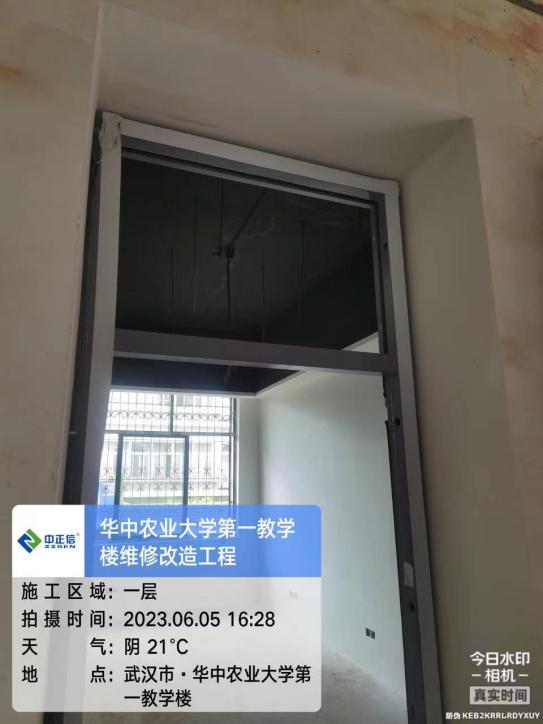 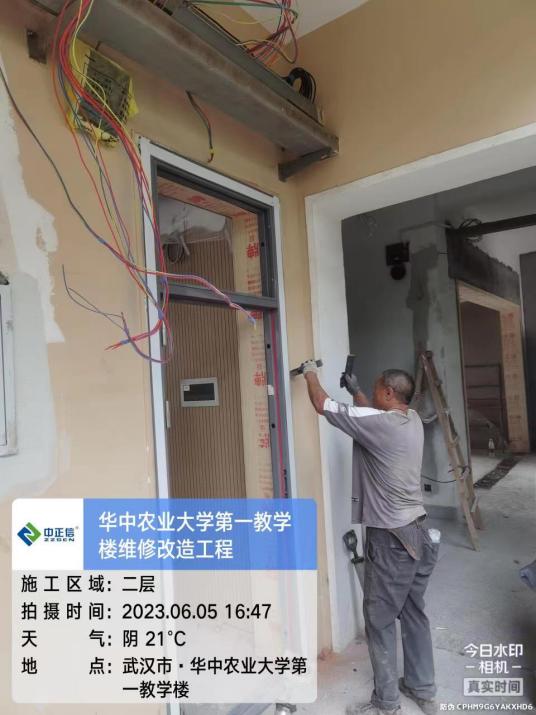 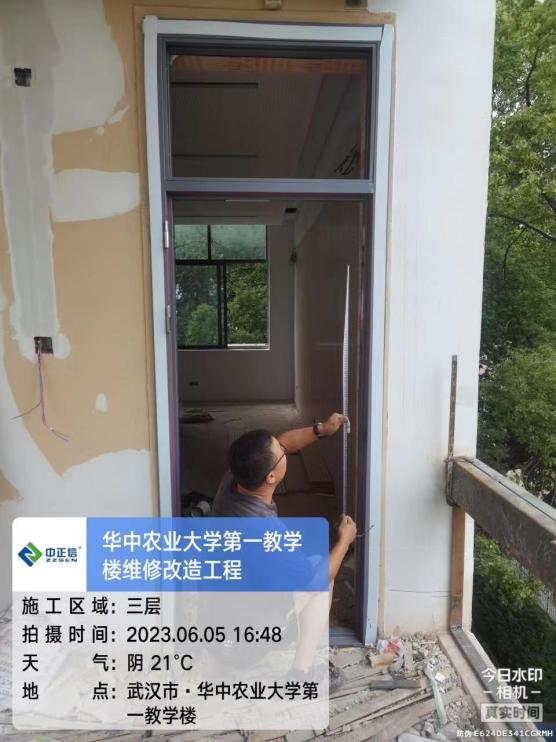 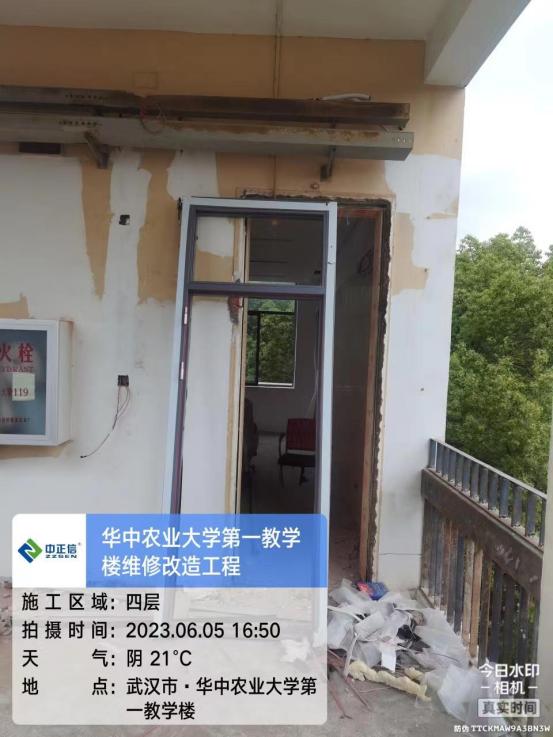 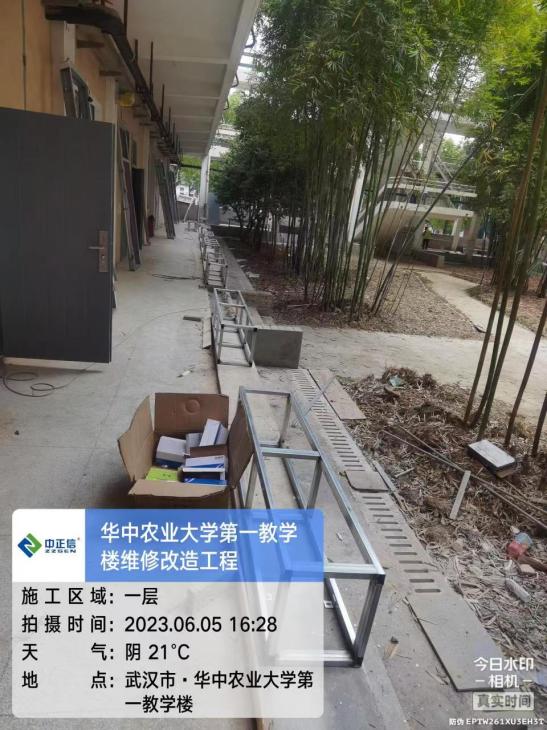 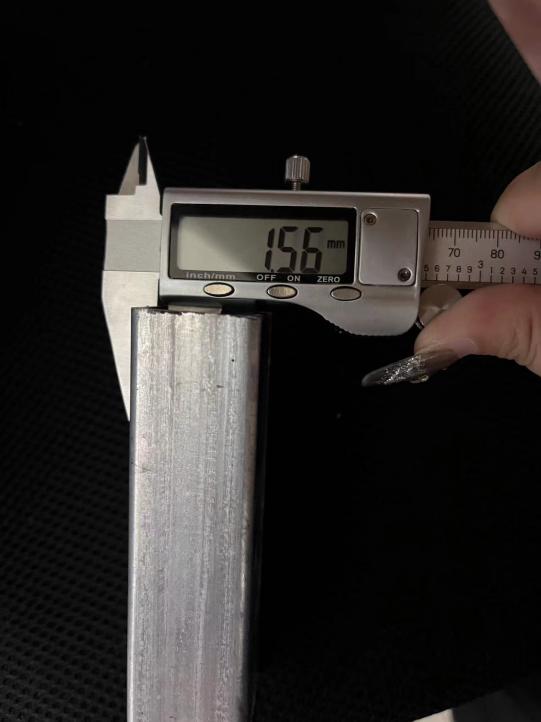 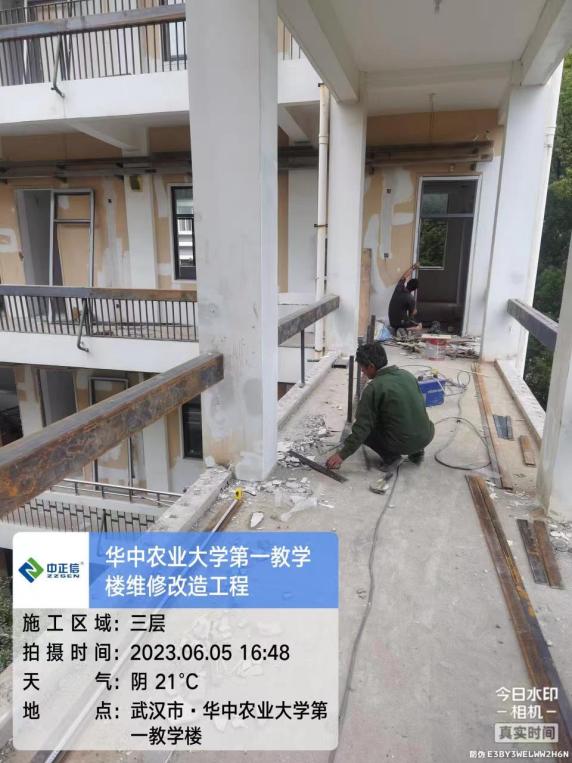 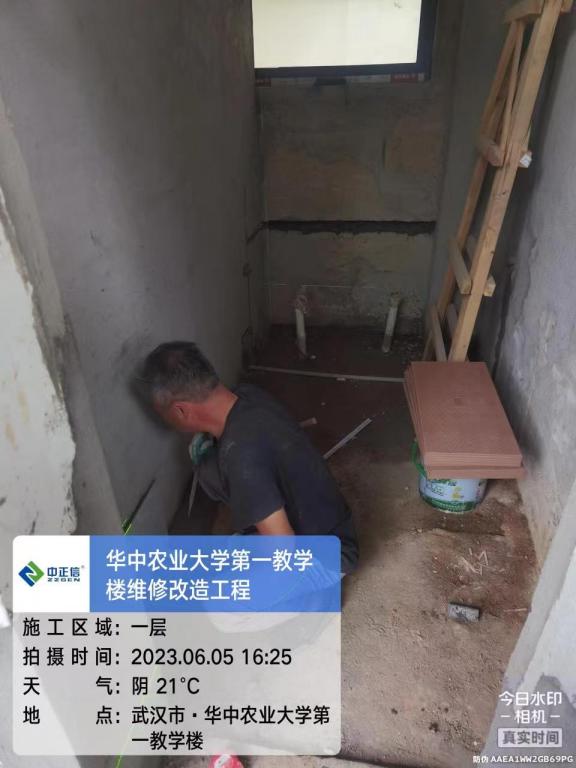 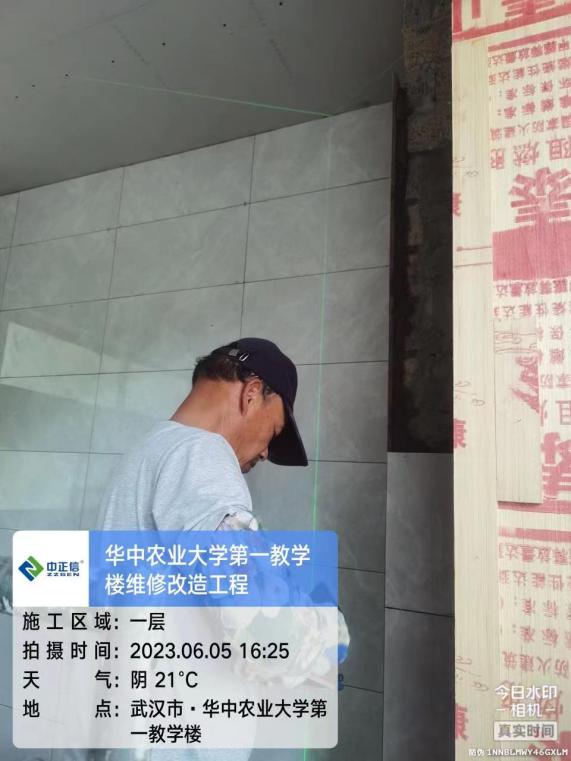 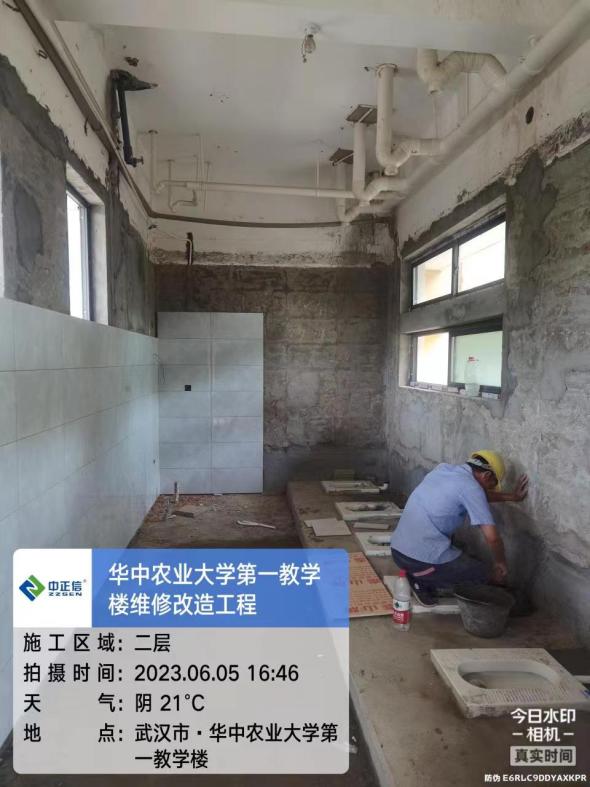 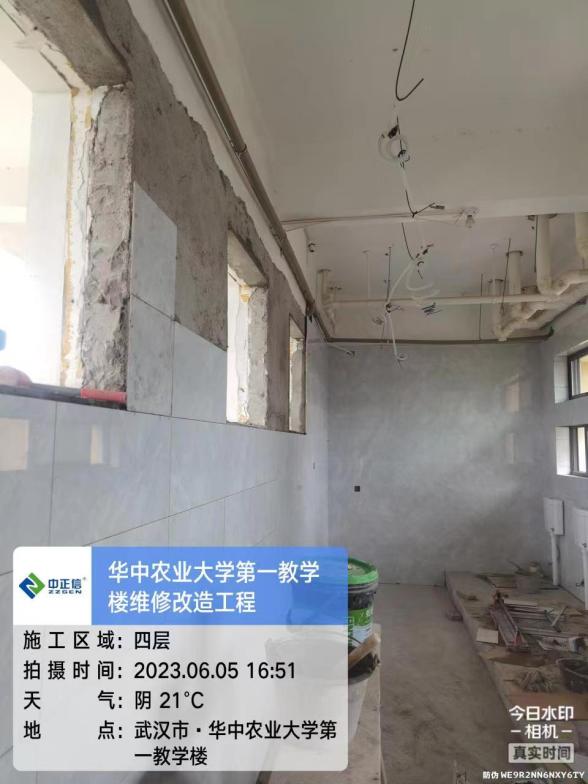 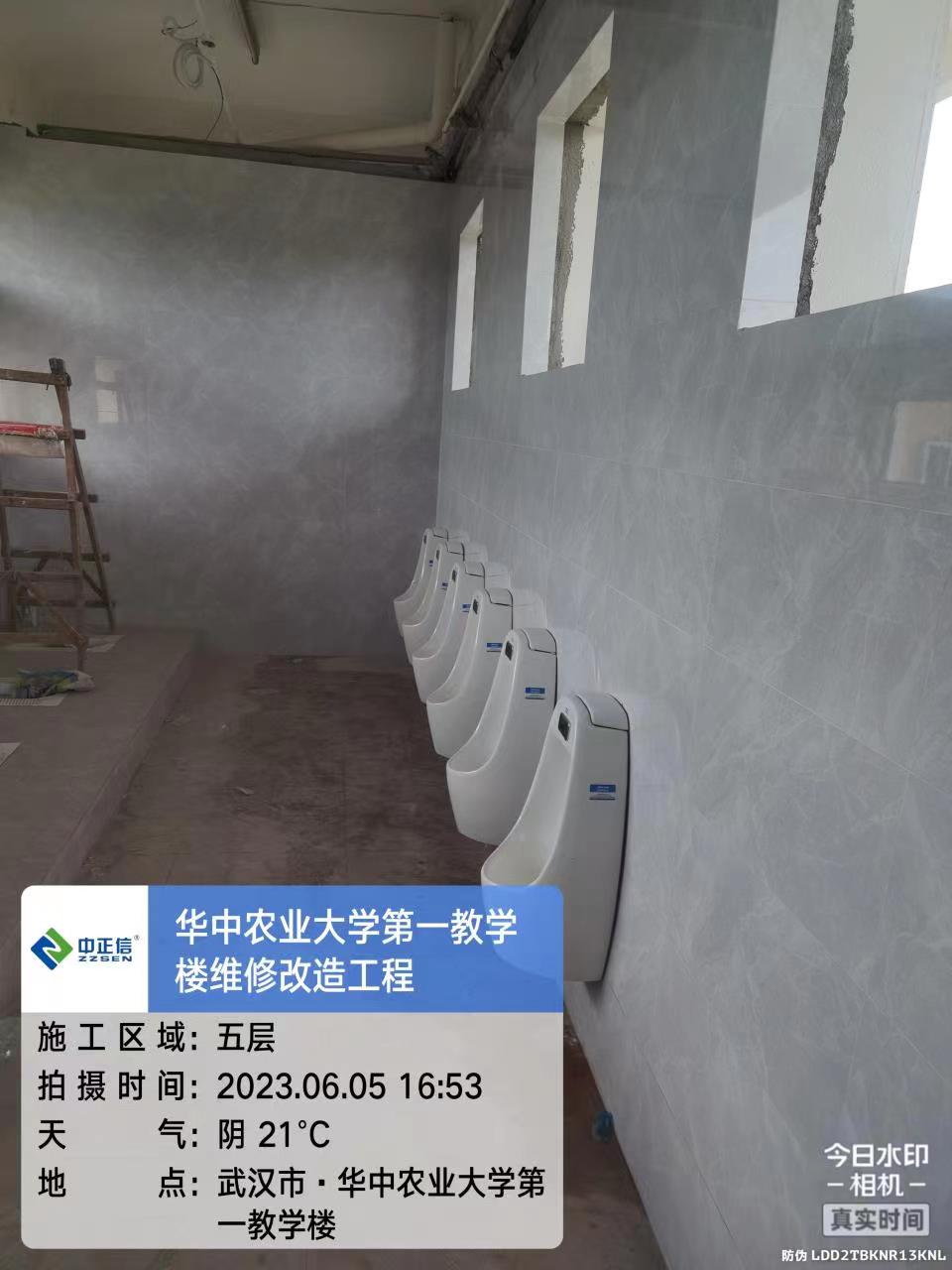 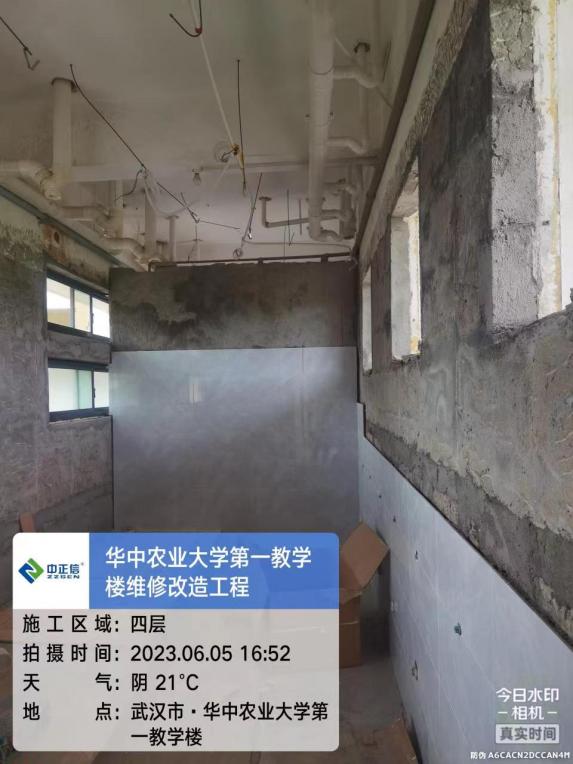 施工进展：1、一~四层钢制防盗门框安装；2、一层外廊坐凳钢骨架安装（原图纸为烧结砖+50*50*2方管，现场暂未砌筑烧结砖,方管厚度为1.56mm）；3、三层外廊钢栏杆安装；4、二层、三层教室墙面吸音板安装；5、一层茶水间及清扫间墙面砖铺贴，二层卫生间墙面砖铺贴，四层卫生间墙面砖铺贴；6、五层卫生间小便斗安装。施工进展：1、一~四层钢制防盗门框安装；2、一层外廊坐凳钢骨架安装（原图纸为烧结砖+50*50*2方管，现场暂未砌筑烧结砖,方管厚度为1.56mm）；3、三层外廊钢栏杆安装；4、二层、三层教室墙面吸音板安装；5、一层茶水间及清扫间墙面砖铺贴，二层卫生间墙面砖铺贴，四层卫生间墙面砖铺贴；6、五层卫生间小便斗安装。工程名称：华中农业大学第一教学楼条件改善项目工程名称：华中农业大学第一教学楼条件改善项目工程名称：华中农业大学第一教学楼条件改善项目日期：2023年6月6日星期二记录人：隆洁颖施工进展：门厅天棚吊顶施工一层茶水间墙砖、地砖铺贴完成；二层卫生间贴砖；三层卫生间地砖成品保护、墙砖白水泥嵌缝二层外围栏杆扶手拆除三层外围钢栏杆安装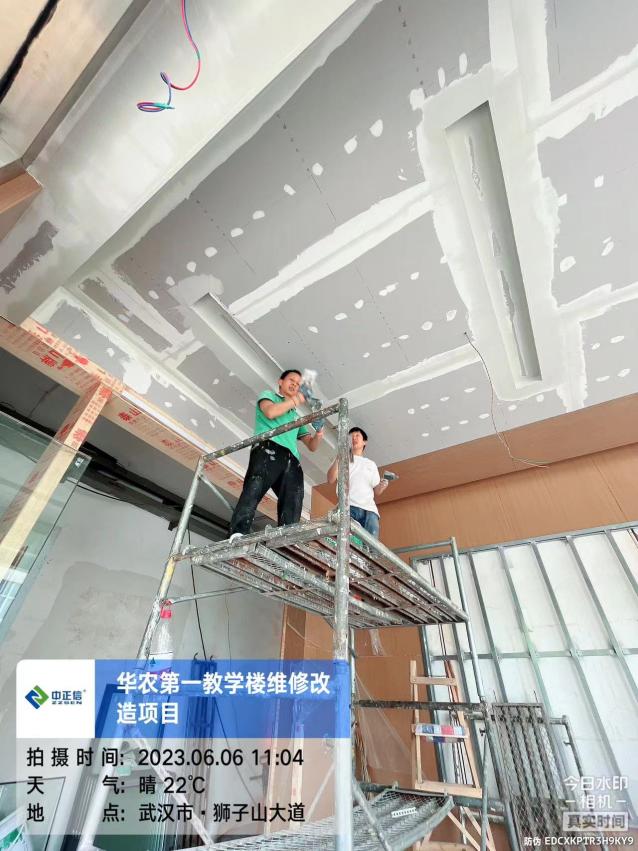 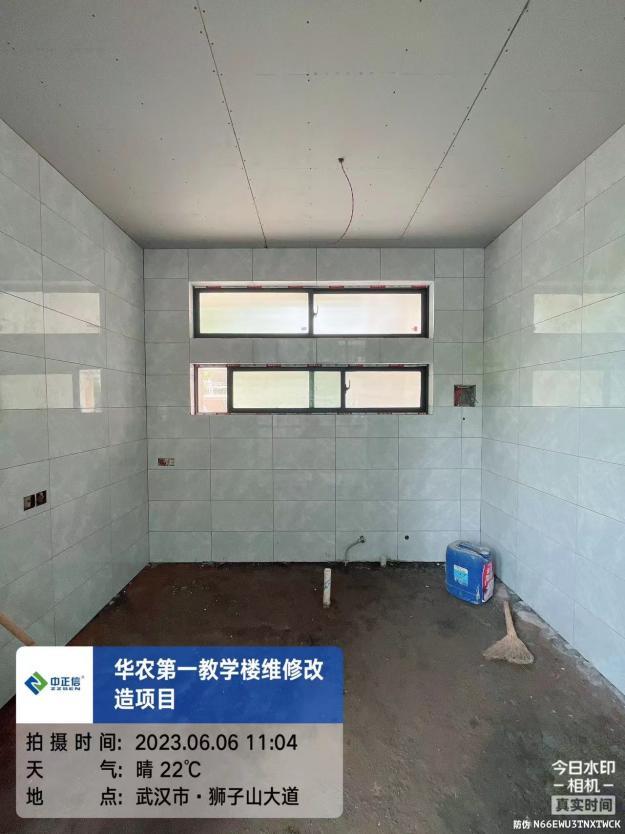 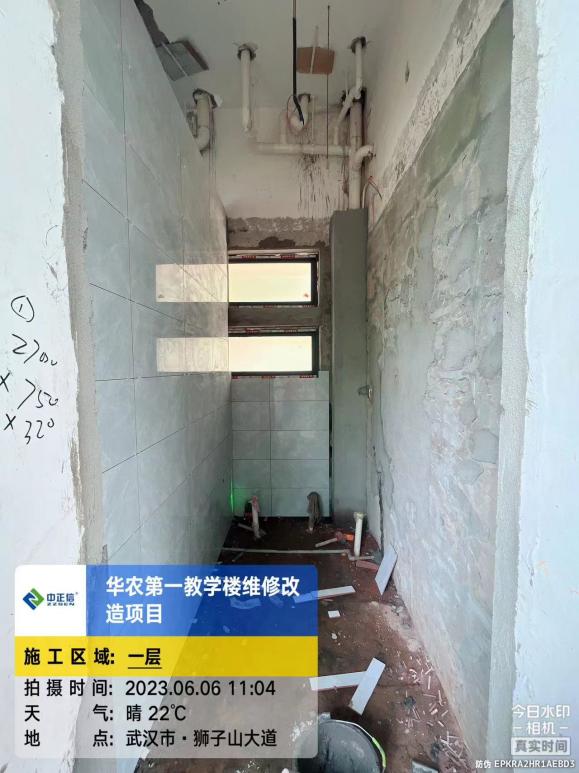 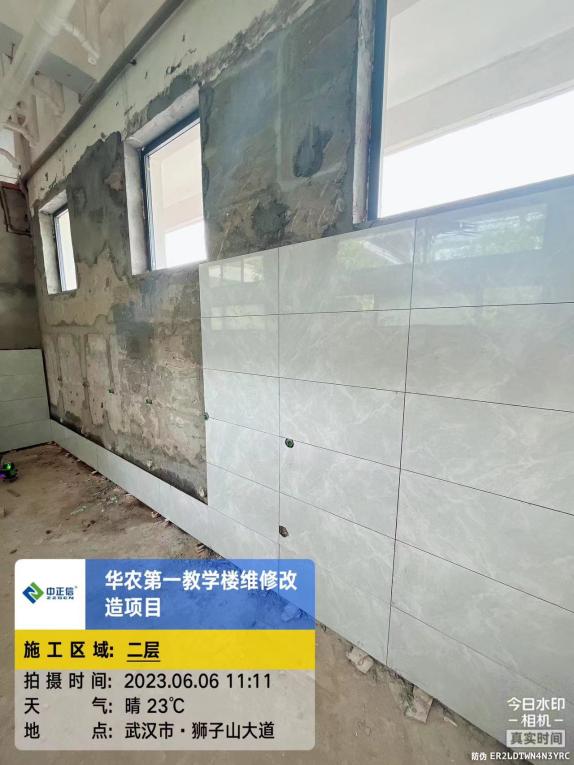 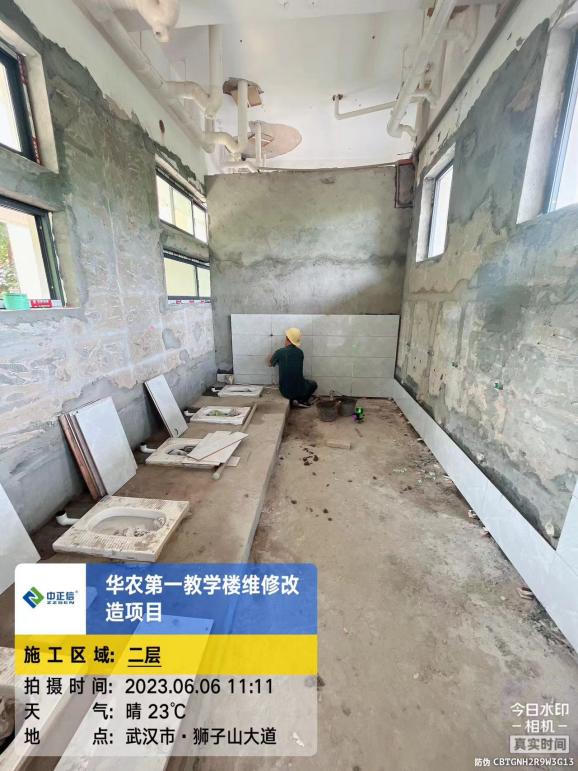 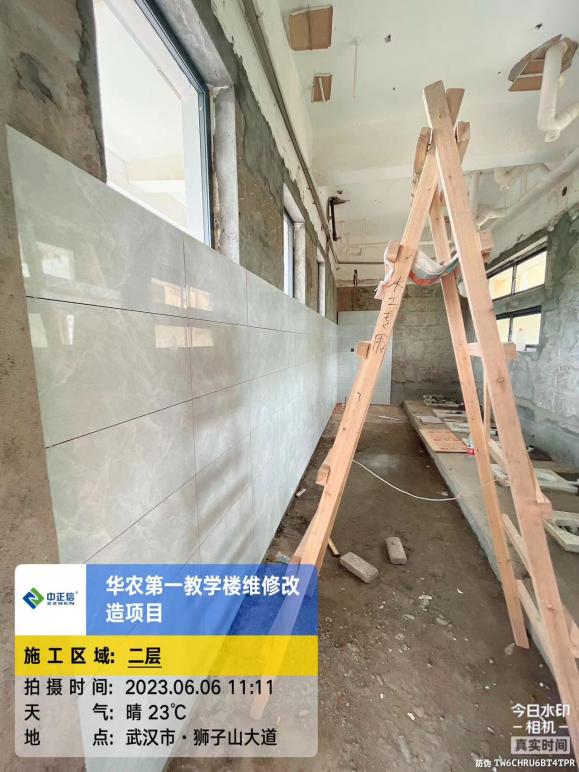 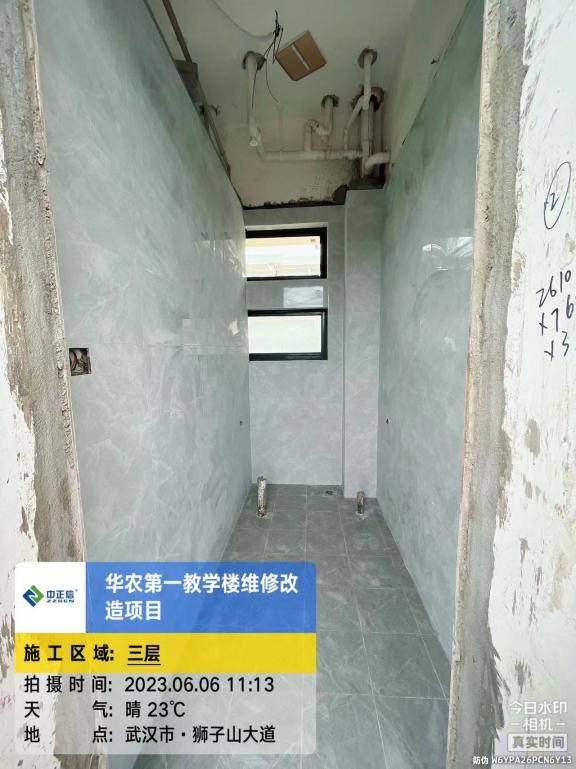 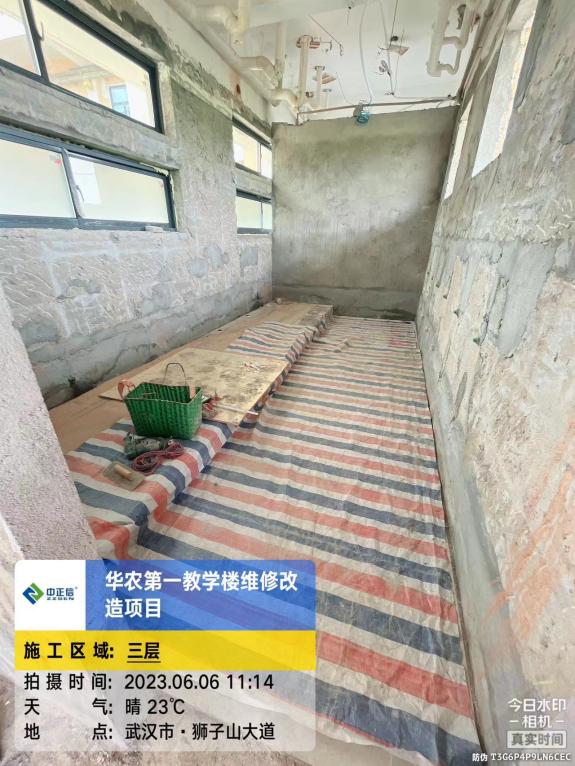 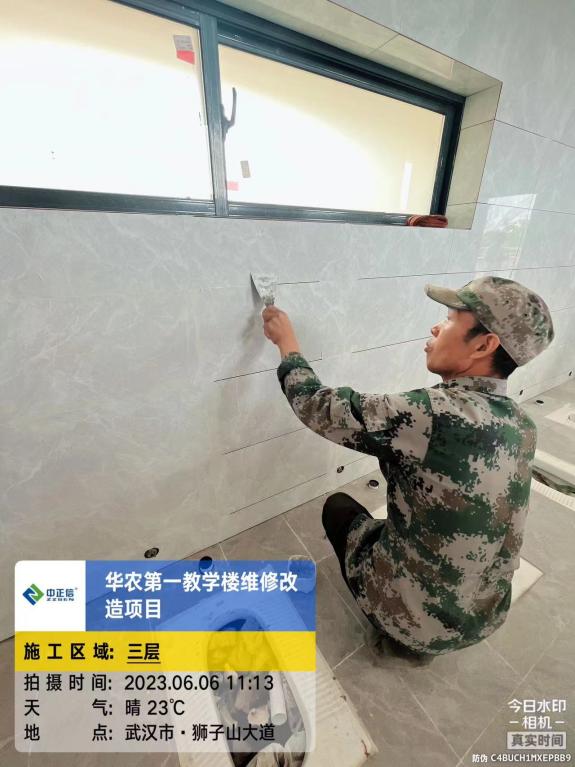 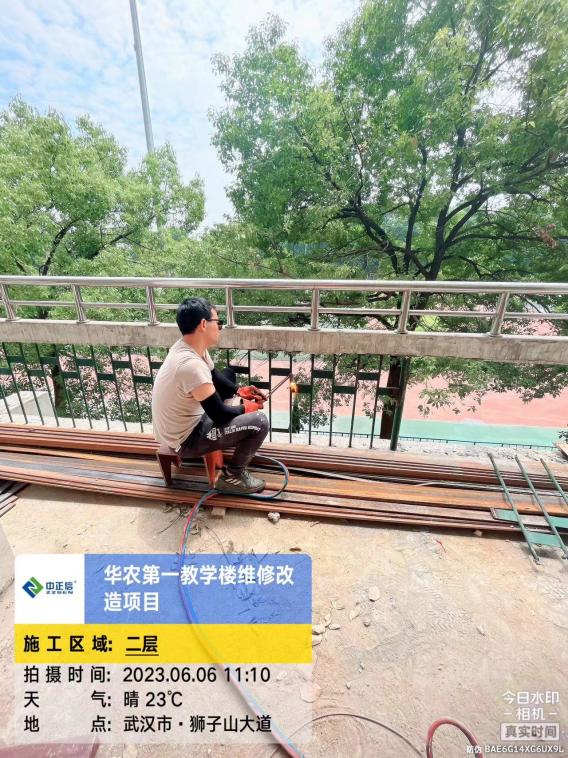 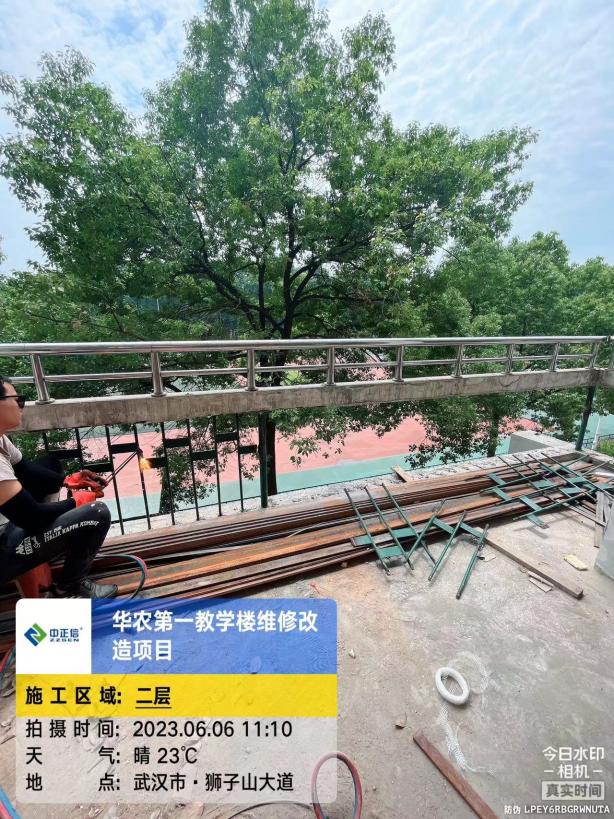 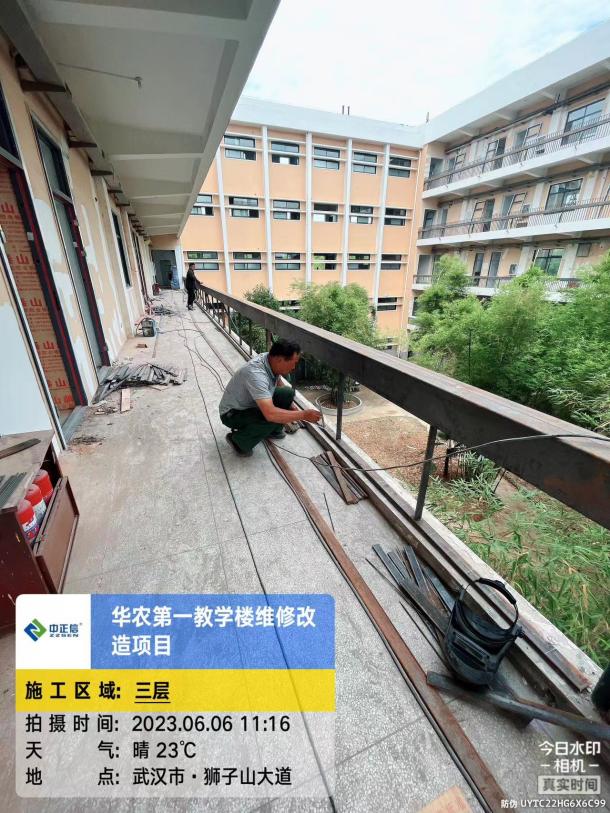 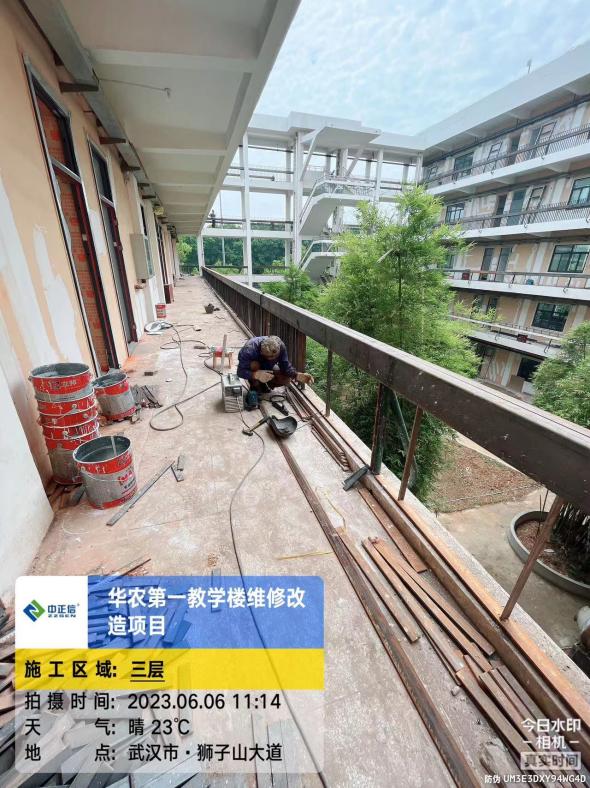 施工进展：门厅天棚吊顶施工一层茶水间墙砖、地砖铺贴完成；二层卫生间贴砖；三层卫生间地砖成品保护、墙砖白水泥嵌缝二层外围栏杆扶手拆除三层外围钢栏杆安装施工进展：门厅天棚吊顶施工一层茶水间墙砖、地砖铺贴完成；二层卫生间贴砖；三层卫生间地砖成品保护、墙砖白水泥嵌缝二层外围栏杆扶手拆除三层外围钢栏杆安装工程名称：华中农业大学第一教学楼条件改善项目工程名称：华中农业大学第一教学楼条件改善项目工程名称：华中农业大学第一教学楼条件改善项目日期：2023年6月7日星期三记录人：隆洁颖施工进展：1、监理例会；2、教室钢质防盗门框安装，5楼防盗门框安装后水泥砂浆塞缝；3、一层清扫间、盥洗间墙面砖铺贴，二层卫生间地面砖铺贴，三层卫生间墙面砖铺贴；4、二层、三层外廊钢栏杆安装，室外楼梯栏杆拆除；5、二层外廊墙面刮腻子；6、四层茶水间窗扇安装。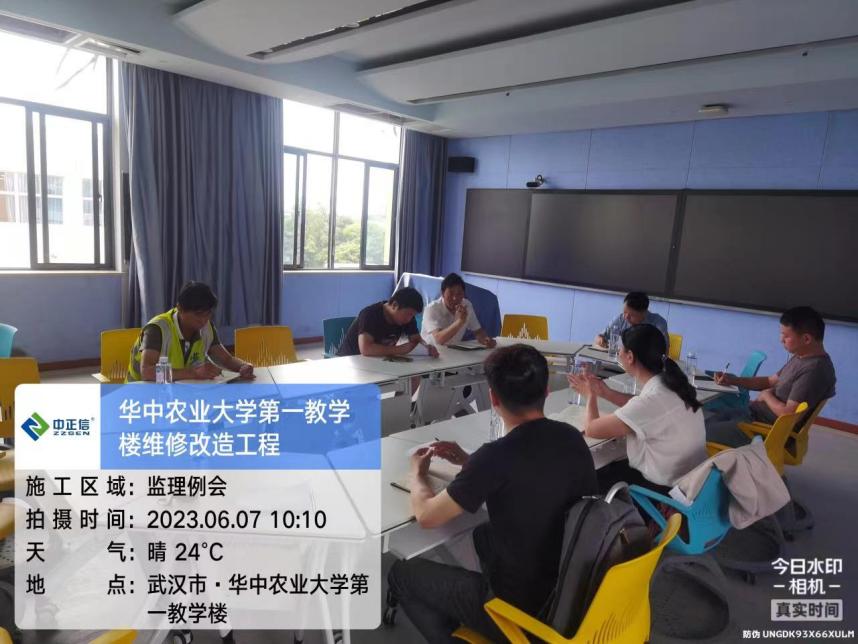 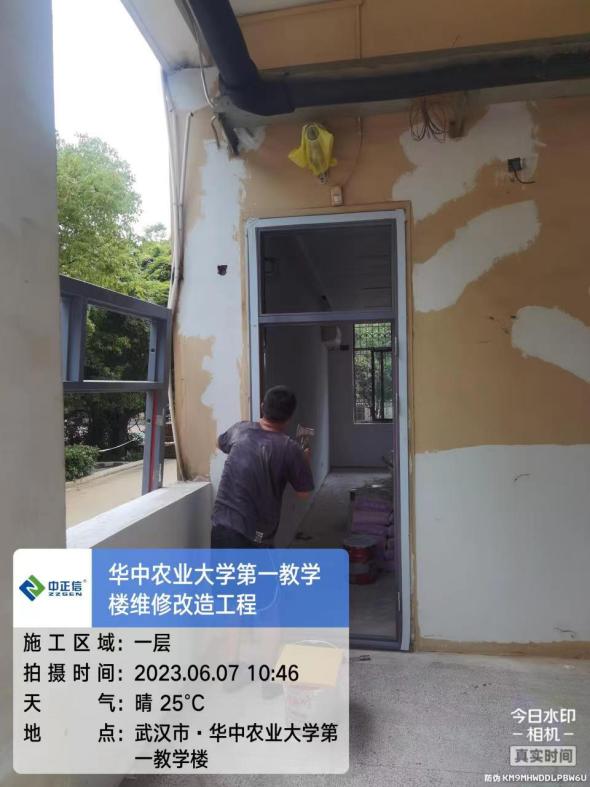 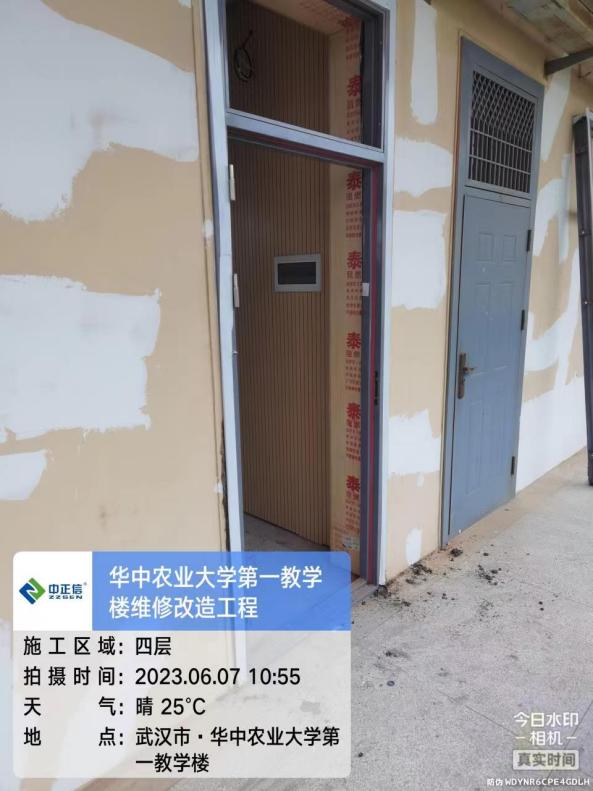 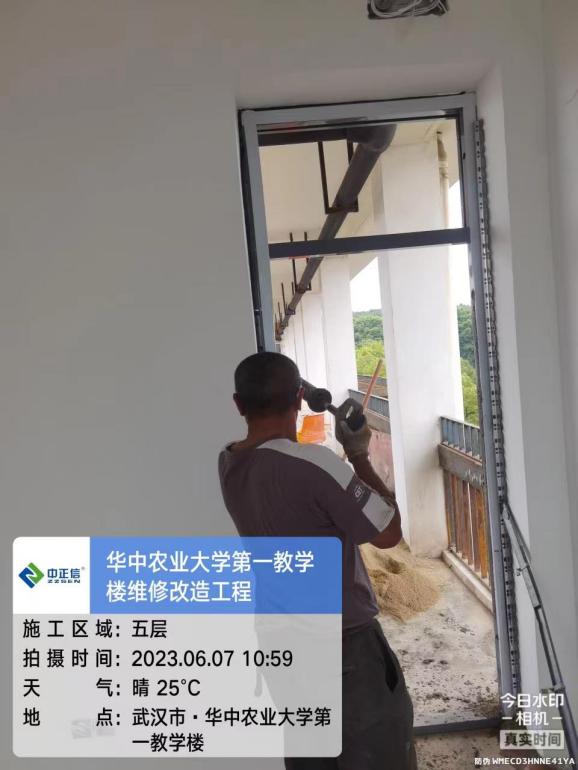 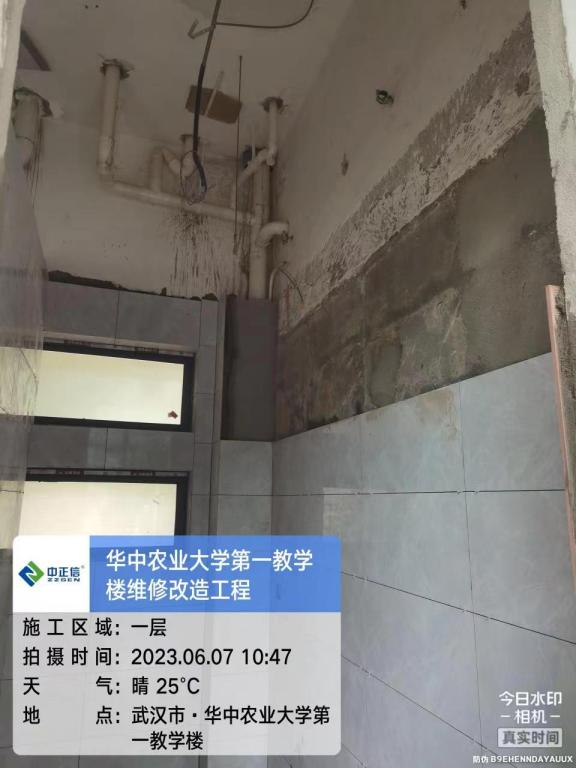 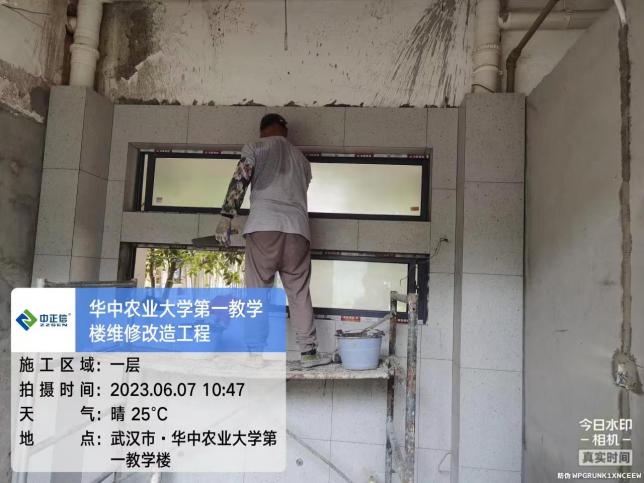 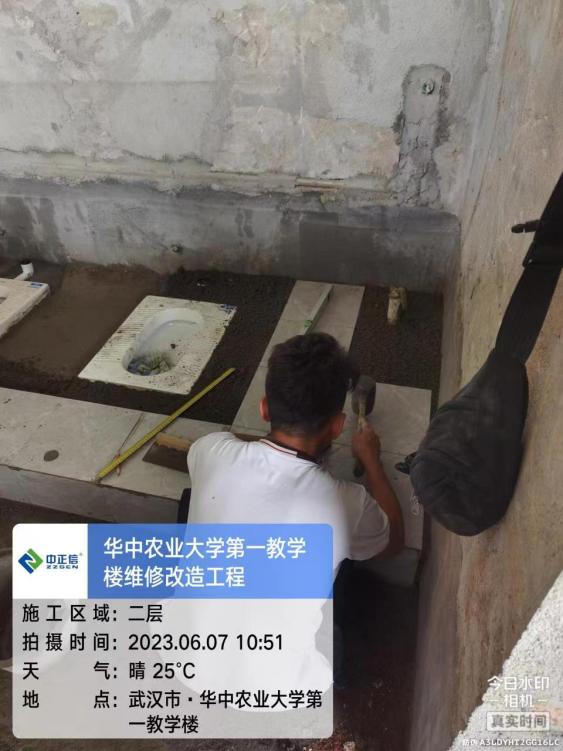 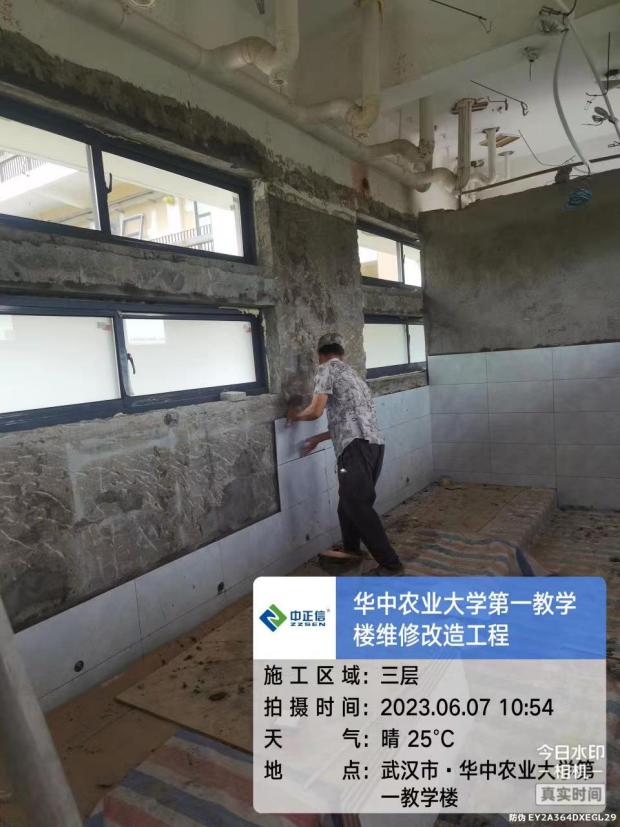 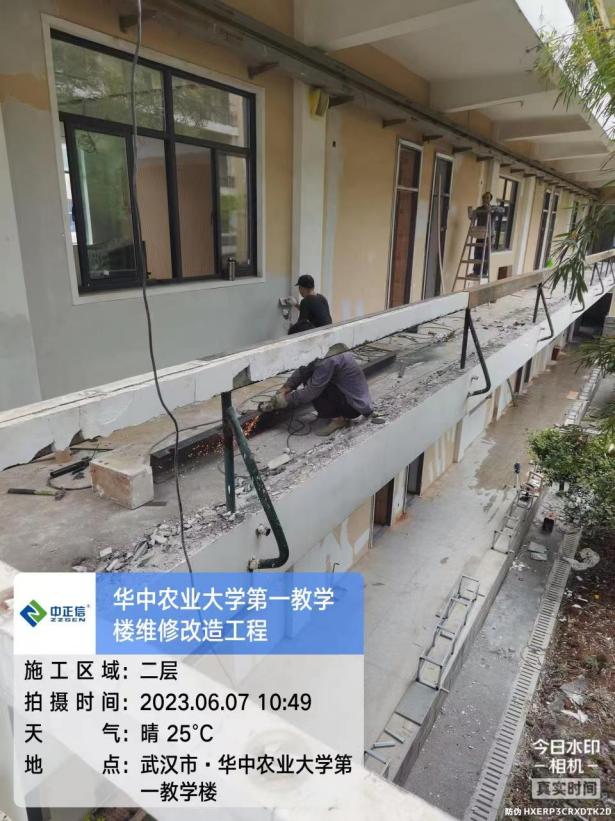 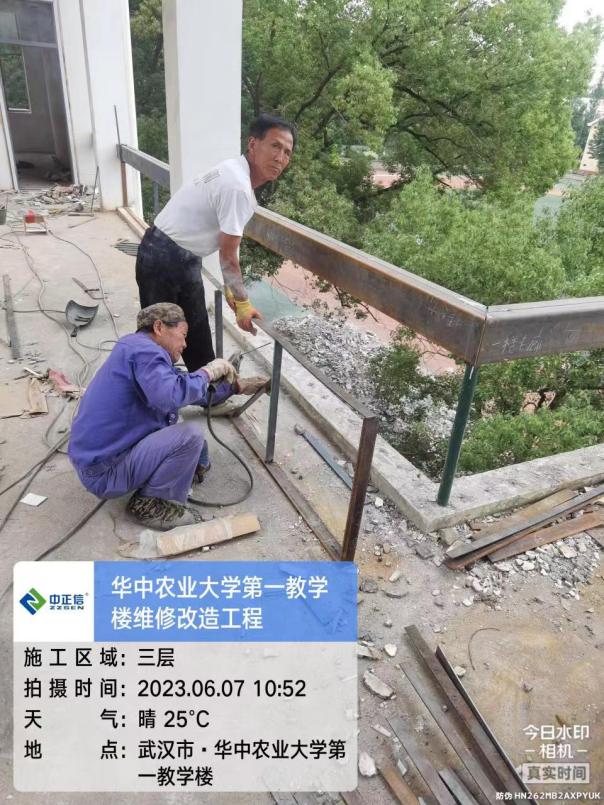 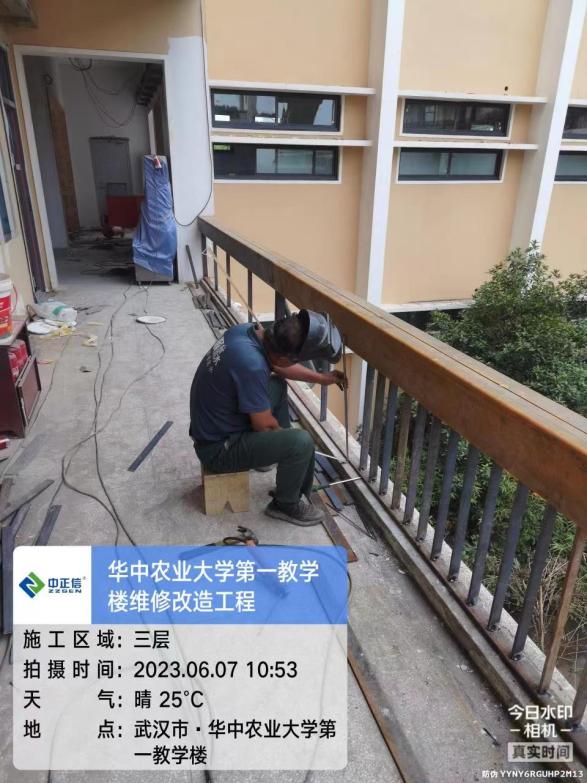 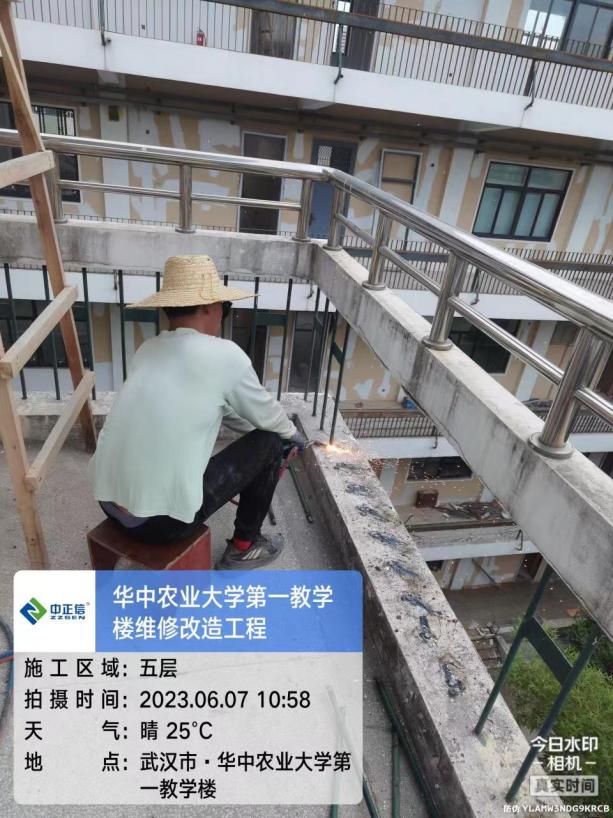 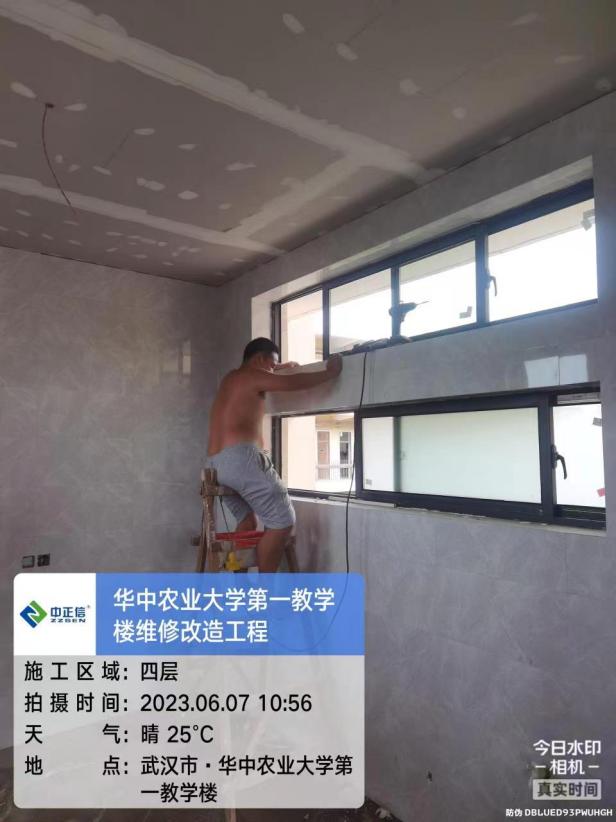 施工进展：1、监理例会；2、教室钢质防盗门框安装，5楼防盗门框安装后水泥砂浆塞缝；3、一层清扫间、盥洗间墙面砖铺贴，二层卫生间地面砖铺贴，三层卫生间墙面砖铺贴；4、二层、三层外廊钢栏杆安装，室外楼梯栏杆拆除；5、二层外廊墙面刮腻子；6、四层茶水间窗扇安装。施工进展：1、监理例会；2、教室钢质防盗门框安装，5楼防盗门框安装后水泥砂浆塞缝；3、一层清扫间、盥洗间墙面砖铺贴，二层卫生间地面砖铺贴，三层卫生间墙面砖铺贴；4、二层、三层外廊钢栏杆安装，室外楼梯栏杆拆除；5、二层外廊墙面刮腻子；6、四层茶水间窗扇安装。工程名称：华中农业大学第一教学楼条件改善项目工程名称：华中农业大学第一教学楼条件改善项目工程名称：华中农业大学第一教学楼条件改善项目日期：2023年6月8日星期四记录人：隆洁颖施工进展：一层茶水间墙砖白水泥嵌缝；中庭绿化铺设管线；东侧楼梯栏杆拆除；二层教室包门套；三层配电室电缆施工；四层教室外侧抹腻子、交互空间墙饰面板施工；二、三层外围钢栏杆施工。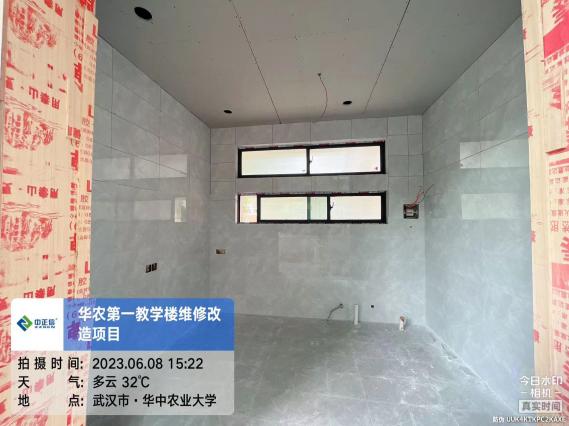 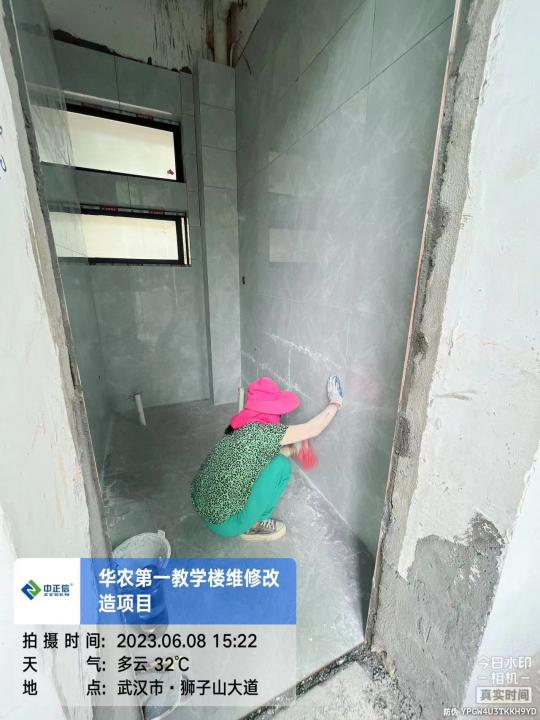 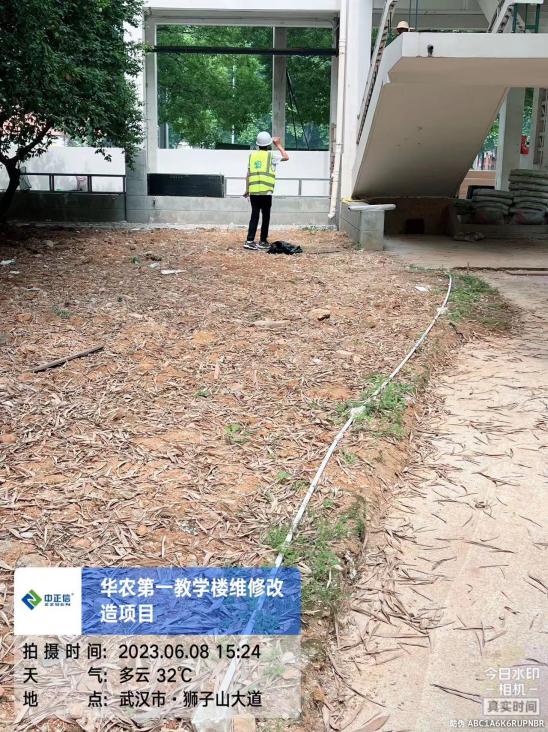 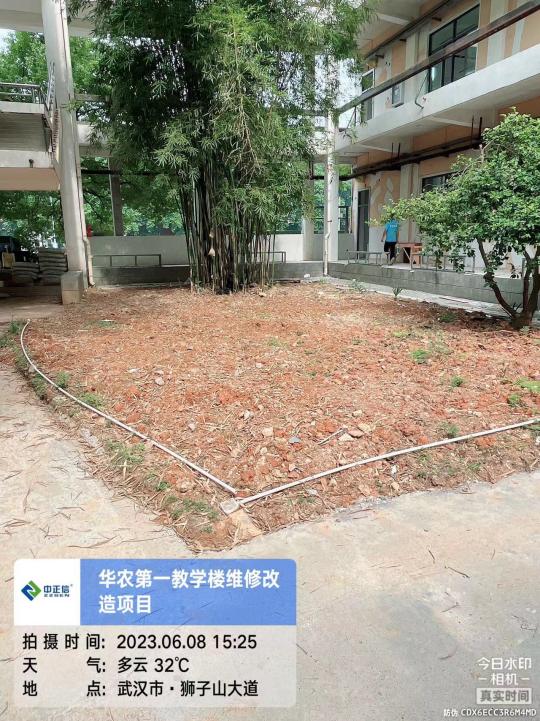 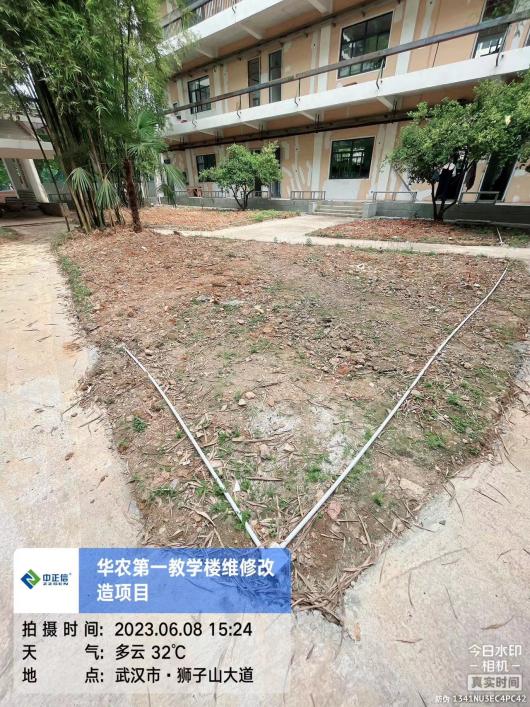 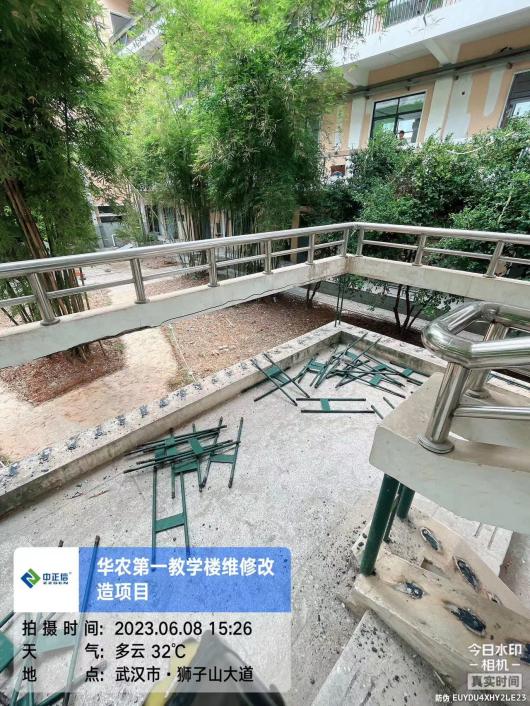 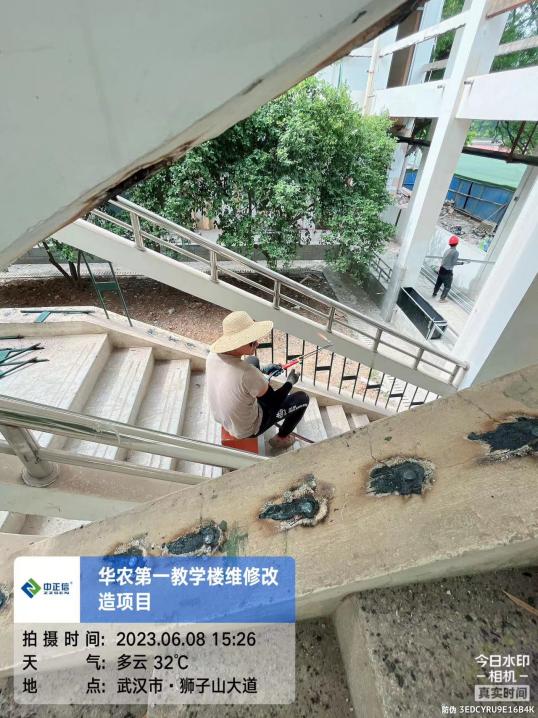 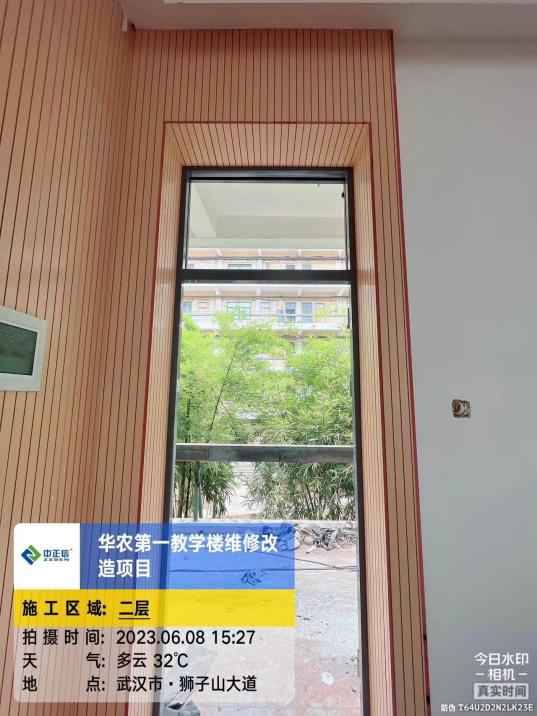 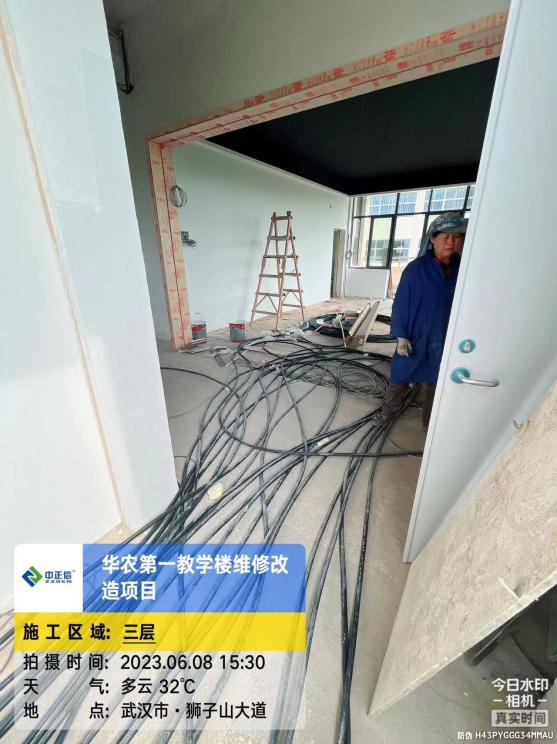 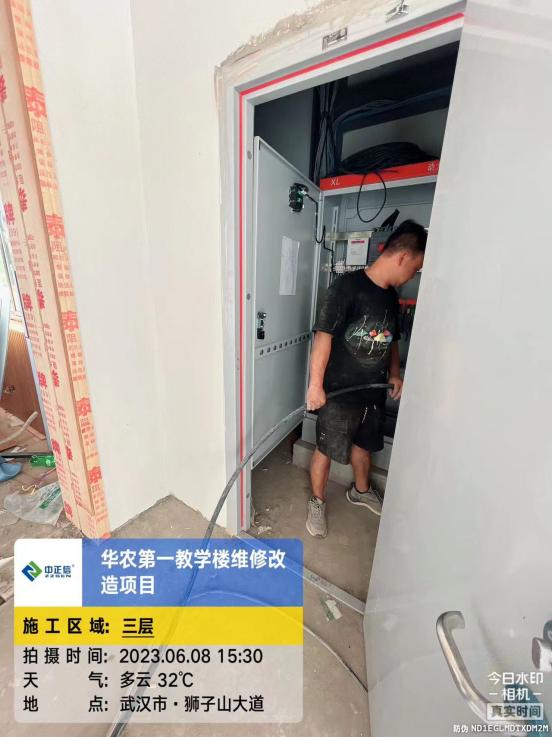 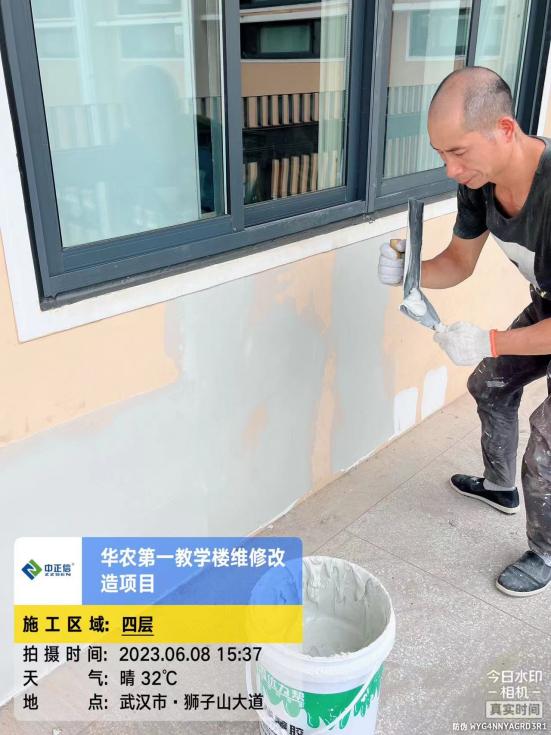 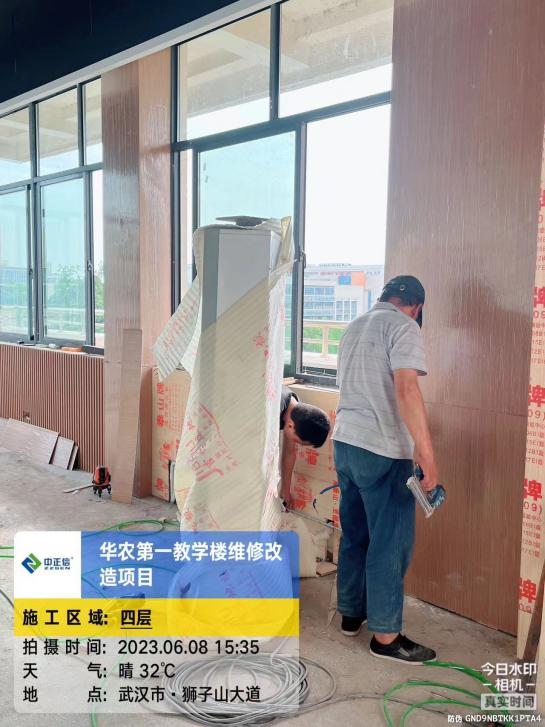 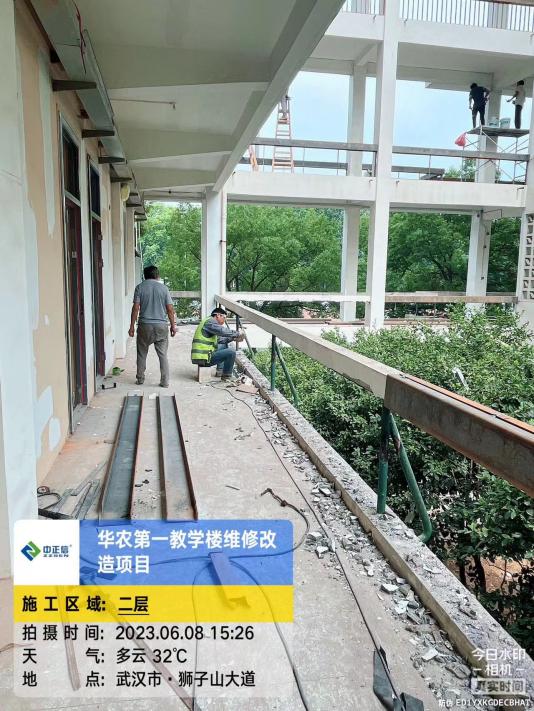 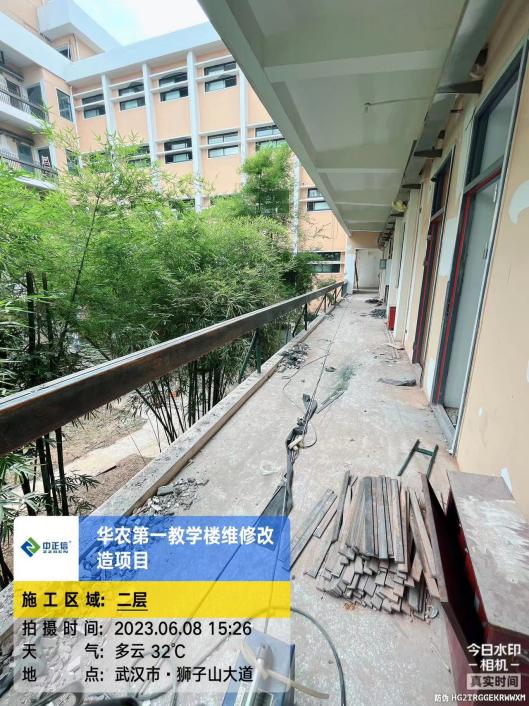 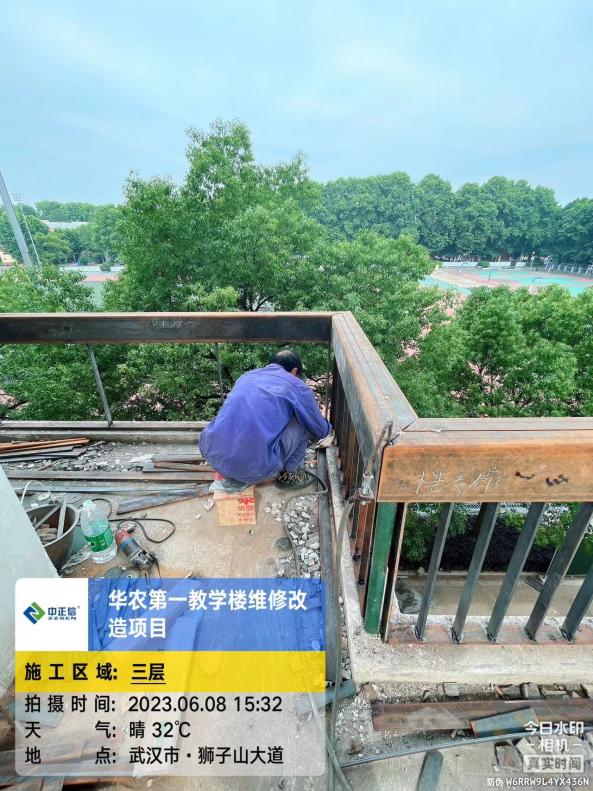 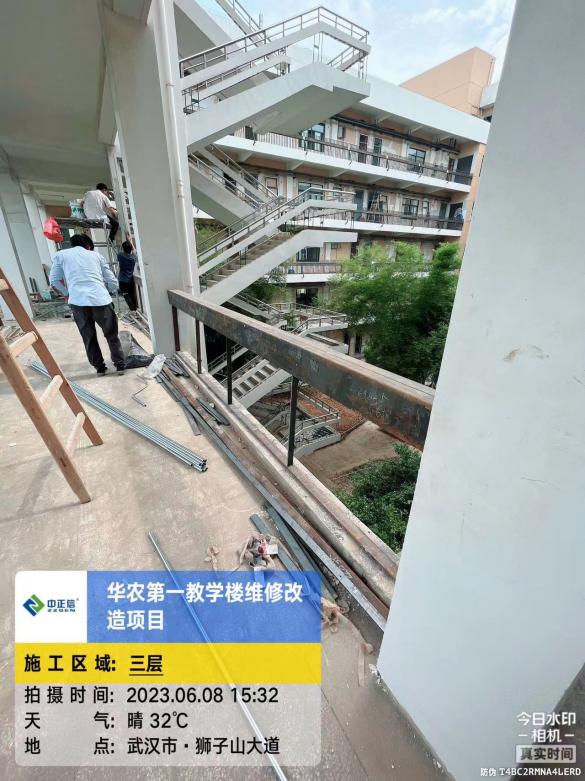 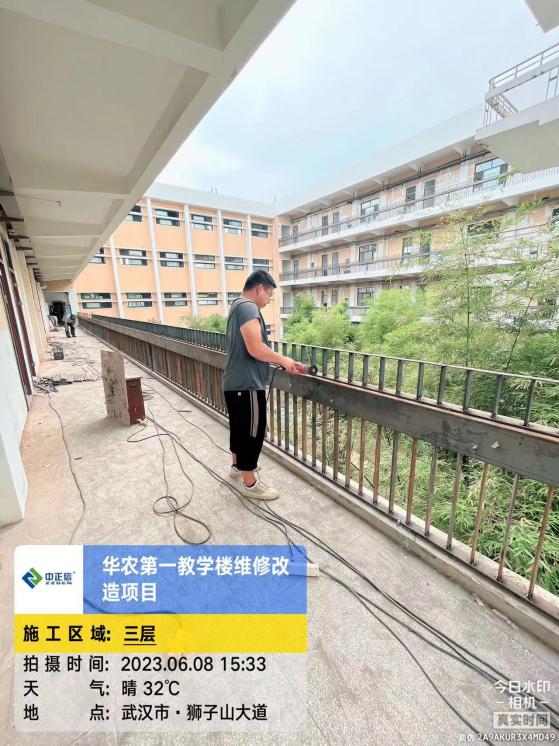 施工进展：一层茶水间墙砖白水泥嵌缝；中庭绿化铺设管线；东侧楼梯栏杆拆除；二层教室包门套；三层配电室电缆施工；四层教室外侧抹腻子、交互空间墙饰面板施工；二、三层外围钢栏杆施工。施工进展：一层茶水间墙砖白水泥嵌缝；中庭绿化铺设管线；东侧楼梯栏杆拆除；二层教室包门套；三层配电室电缆施工；四层教室外侧抹腻子、交互空间墙饰面板施工；二、三层外围钢栏杆施工。